CENTRE FOR RESEARCH AND INDUSTRIAL STAFF PERFORMANCE (CRISP), BHOPAL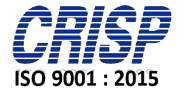 Annexure – 2ABOUT THE CENTRE FOR RESEARCH AND INDUSTRIAL STAFF PERFORMANCE (CRISP), BHOPALThe Centre for Research and Industrial Staff Performance (CRISP), Bhopal was established in September, 1997 under the INDO-GERMAN TECHNICAL COOPERATION.It is an autonomous Society duly registered with the Registrar of Firms and Societies, Madhya Pradesh under the Madhya Pradesh Society Registrikaran Adhiniyam, 1973 (No.43 of 1973) and Niyam 1998.CRISP is affiliated/ registered with such organizations as the National Skill Development Council of the Central Government, Madhya Pradesh Council of Employment and Training (MAPCET), Bhopal and National Backward Class Finance and Development Corporation, M.P. Rajya Skill Development & Employment Generation Board and many others, CORPORATE RESPONSIBILITY SCHEME (CSR).It has more than 40 Laboratories and Departments with the most modern machines /equipment.It has excellent training facilities including highly educated and experienced trainers alongwith other paraphernalia for all the trainings it conducts.This statement, we hope, is sufficient for introduction of CRISP, not only to those who wish to join CRISP for advanced technological trainings as well as Skills Development trainings sponsored / recognized by NSDC / MAPCET and other formal organizations / affiliating institutions  running  their  Skills  Training  Programs  but  also the  accredited dealers / vendors dealing in equipment, machines, components, spare parts of use to the  training  programs  conducted at  CRISP,  Bhopal  besides various other  kinds of services.Director, CRISPBhopal